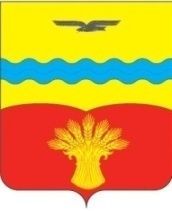 АДМИНИСТРАЦИЯ  МУНИЦИПАЛЬНОГО  ОБРАЗОВАНИЯ КИНЗЕЛЬСКИЙ СЕЛЬСОВЕТ  КрасногвардейскОГО районА  оренбургской ОБЛАСТИП О С Т А Н О В Л Е Н И Ес. Кинзелька03.07.2019                                                                                                                          № 73-п  О  подготовке документации (проект планировки территории, содержащий проект межевания территории) для объекта АО «Оренбургнефть»: 6021П «Сбор нефти и газа со скважин №№ 6008, 6011, 6025, 6039, 6081, 6082, 6083, 6088, 6089 Сорочинско-Никольского месторождения» на территории муниципального образования Кинзельский сельсовет Красногвардейского района Оренбургской областиВ соответствии со статьями 45, 46 Градостроительного кодекса Российской Федерации, постановлением администрации муниципального образования Кинзельский сельсовет Красногвардейского района Оренбургской области «Об утверждении Порядка подготовки и утверждения документации  по планировке территории муниципального образования Кинзельский сельсовет Красногвардейского  района Оренбургской области» от 01.12.2011 № 96-п, в целях формирования застроенных земельных участков, выявления дополнительных земельных участков, определения разрешенных видов использования земельных участков, в соответствии с обращением ООО «СамараНИПИнефть» № ИСХ-ПИР-10980 от 28.06.2019 года:1. Разработать документацию (проект планировки территории, содержащий проект межевания территории) для объекта АО «Оренбургнефть»: 6021П «Сбор нефти и газа со скважин №№ 6008, 6011, 6025, 6039, 6081, 6082, 6083, 6088, 6089 Сорочинско-Никольского месторождения» на территории муниципального образования Кинзельский сельсовет Красногвардейского района Оренбургской области.2.  Установить, что настоящее постановление вступает в силу со дня его подписания, подлежит обнародованию и размещению на официальном сайте муниципального образования Кинзельский сельсовет Красногвардейского района в сети «Интернет» (раздел Градостроительная документация).3. Контроль за исполнением настоящего постановления оставляю за собой.Глава сельсовета                                                                                                  Г.Н. Работягов Разослано: в дело, АО «Оренбургнефть», ООО «СамараНИПИнефть», администрации района, отделу архитектуры и градостроительства, прокурору района.